Name ___________________________	Name ___________________________Name ___________________________	Name ___________________________Geol 250 – Examination One – Group Answers_______ liters_______ grams_______ kilograms) __________________ [ texture / composition ] (circle one)[True or False] [True or False] [True or False] [True or False] [True or False] [ heated / cooled ] (circle one) scientific theory or a scientific hypothesis (circle one)? __________________   __________________  (circle all that apply): volcanoes / earthquakes / subduction / hotspotsAnswer questions 27-30 based on the following cross section.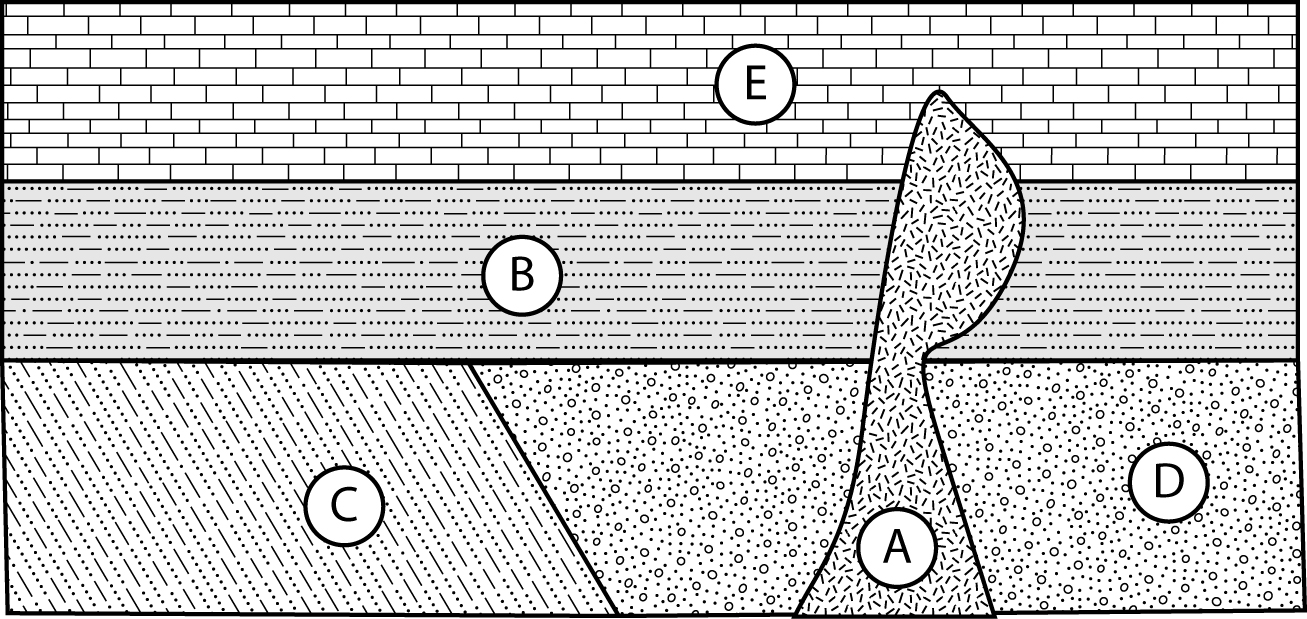 27. Assuming mudstone B and limestone E are in their original horizontal positions, which is older? What stratigraphic principle allowed you to make that determination?28. What was the last rock in the cross section to form? What stratigraphic principle allowed you to make that determination?29. What kind of unconformity forms the contact between shale C and mudstone B?30. From the cross-section, it is not possible to determine the relative ages of conglomerate D and shale C. What physical evidence might you look for to determine which of the rock units is older?